IMPLEMENTASI NILAI- NILAI RELIGIUSBAGI PESERTA DIDIK(Studi Multi Kasus di MIN Mojorejo dan SDN Wates 02 Kec. Wates Kab. Blitar )TESIS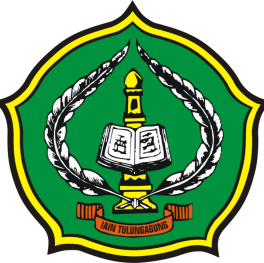 OlehIwan SutrisnoNIM. 2815134024PROGRAM STUDI ILMU PENDIDIKAN DASAR ISLAM PASCASARJANA IAIN TULUNGAGUNGJULI 2015